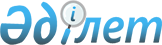 Қазақстан Республикасы Премьер-Министрінің 1997 жылғы 16 мамырдағы N 144 өкіміне өзгерістер енгізу туралыҚазақстан Республикасы Премьер-Министрінің Өкімі 1998 жылғы 1 желтоқсан N 234

      Қазақстан Республикасы Премьер-Министрінің 1997 жылғы 16 мамырдағы N 144  R970144_

   өкіміне мынадай өзгерістер енгізілсін:     2-тармақта:     "Шоқпытов А.М. - Қазақстан Республикасы Энергетика, индустрия және сауда вице-министрі" деген жолдағы "Қазақстан Республикасы Энергетика, индустрия және сауда вице-министрі" деген сөздер "Қазақстан Республикасы Қаржы министрлігінің Мемлекеттік мүлік және жекешелендіру департаменті директорының бірінші орынбасары" сөздерімен ауыстырылсын;     ведомствоаралық несие комиссиясының құрамына мыналар енгізілсін:     Тұрысжан Дархан       - Қазақстан Республикасы Энергетика,     Бекболатұлы             индустрия және сауда министрлігінің                             Экономикалық талдау және инвестициялық                             саясат департаменті инвестициялық                             саясат басқармасының бастығы     Асылбеков Азамат      - Қазақстан Республикасының Әділет     Ермекұлы                министрлігі Заңдар және халықаралық                             құқық департаментінің жетекші маманы;     Б.М.Мәдиев, Ғ.Б.Тоқсанбаев көрсетілген құрамнан шығарылсын.     Премьер-Министр   Оқығандар:  Қобдалиева Н.  Икебаева А.          
					© 2012. Қазақстан Республикасы Әділет министрлігінің «Қазақстан Республикасының Заңнама және құқықтық ақпарат институты» ШЖҚ РМК
				